В соответствии с указом Губернатора Оренбургской области от 07.12.2020 № 597-ук «О внесении изменений в указ Губернатора Оренбургской области от 17.03.2020 № 112-ук» п р и к а з ы в а ю: 1. Руководителям структурных подразделений:1.1. Обеспечить при возможности дистанционную форму работы для работников старше 65 лет; беременных женщин; женщин, имеющих детей в возрасте до трех лет; работников с хроническими заболеваниями сердечно-сосудистой системы, органов дыхания, сахарным диабетом, учитывая необходимость обеспечения бесперебойного функционирования подразделения.1.2. Обеспечить выполнение трудовых функций вне стационарного рабочего места работникам, перечисленным в пункте 1.1. 1.3. Обеспечить контроль выполняемых работ работниками, перечисленными в пункте 1.1. 1.4. Довести до сведения работников, перечисленных в пункте 1.1, данный приказ.2. Заместителю директора по учебно-методической работе Тришкиной Н.И. обеспечить размещение настоящего приказа на официальном сайте института в разделе «Институт – Противодействие распространению коронавирусной инфекции».3. Контроль за исполнением приказа оставляю за собой.Директор									         В.В. ГоловинПроект приказа подготовил:Заместитель директора по учебно-методической работе							Н.И. ТришкинаСОГЛАСОВАНОНачальник юридического отдела	 				      	В.Н. КатановаИсполняющий обязанности начальника отдела кадров							Е.В. Тарсакова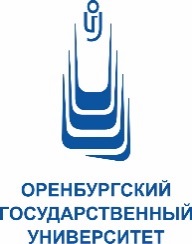 МИНОБРНАУКИ РОССИИОрский гуманитарно-технологический институт (филиал) федерального государственного  бюджетного образовательного учреждения высшего образования«Оренбургский государственный университет»(Орский гуманитарно-технологический институт (филиал) ОГУ) П Р И К А З14.12.2020 № 150г. ОрскОб организации работы института 